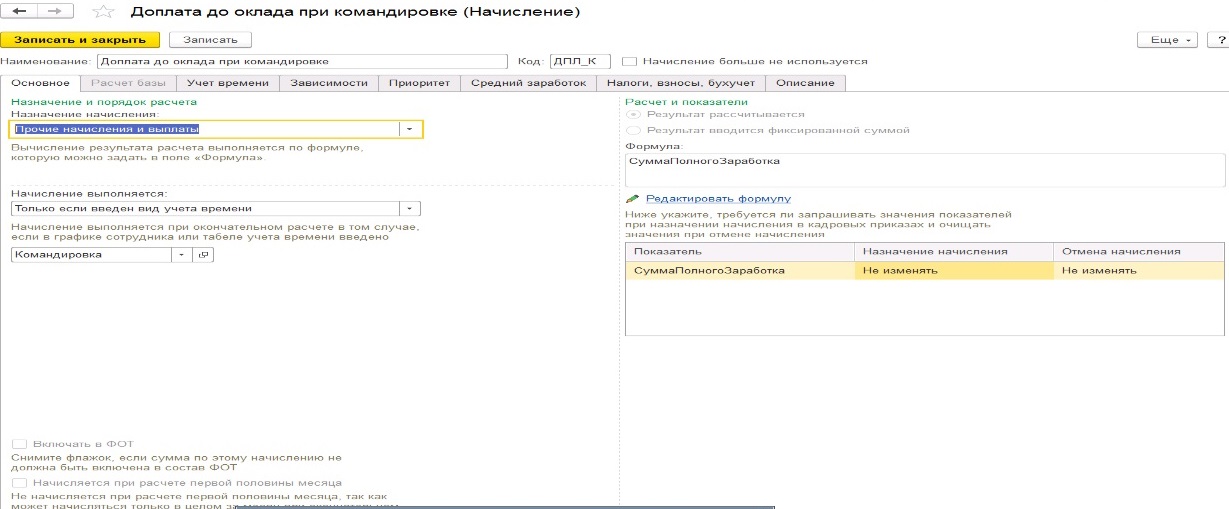 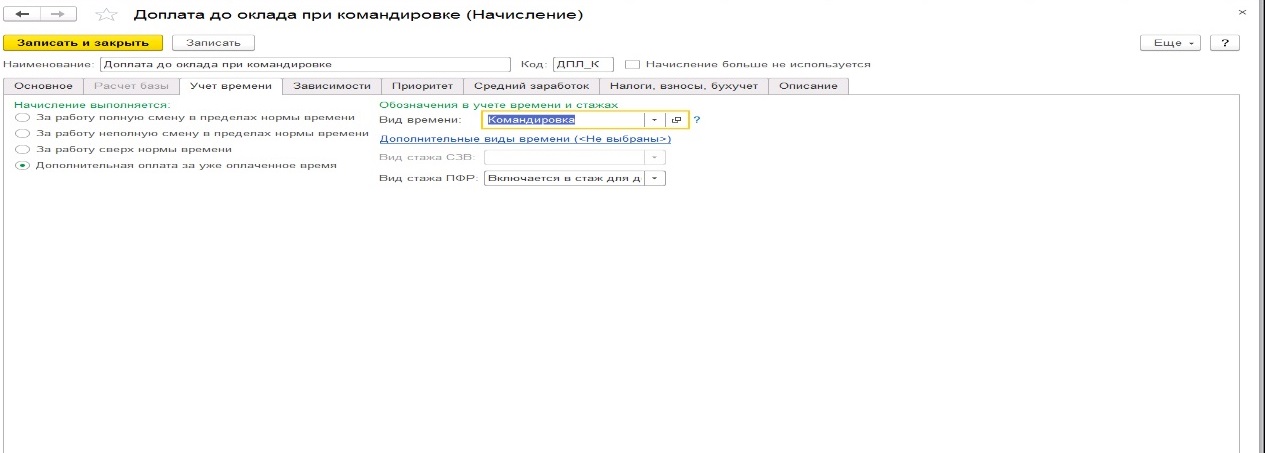 Закладка Приоритет - пусто